2018 / 2019 EĞİTİM ÖĞRETİM YILI …………….. ORTAOKULUBİLİŞİM TEKNOLOJİLERİ VE YAZILIM DERSİ 5. SINIFLAR I. DÖNEM I. YAZILI SINAVIAd: 			Soyad:				Numara:		Sınıfı: 			Puan:1)  Aşağıdaki cümlelerde boş bırakılan yerleri verilen kavramlarla uygun şekilde doldurunuz.                                                                                            (5x2=10 Puan)     (Power Supply – Ram(Bellek) – Anakart – İşlemci – Harddisk)                                   Bilgisayarda, açıkken kullanılan bilgilerin geçici olarak tutulduğu birime ………………….. ..denir.Bilgisayardaki tüm donanım birimlerin bağlantısını sağlayan donanıma ……..……………. denir.Bilgisayardaki dahili donanım birimlerine elektrik dağıtan donanıma  ………………………… denir.Bilgisayardaki bilgilerin kalıcı olarak tutulduğu donanım birimine ………………………… denir.Bilgisayarın beyni olarak adlandırılan ve işlemleri yapan donanım birime ……………….…… denir.2) Aşağıdaki dosya uzantılarının açıklamalarını yazınız (8 x 1 = 8 Puan)3) Aşağıdaki cümlelerden doğru olanların başına ( D),   yanlış olanların başına ( Y) yazınız. (8 Puan)Bilgisayar yazılım ve donanım olarak 2'ye ayrılır. ………….USB (Flash) Bellekler hem giriş hem de çıkış birimidir. ………….Teknolojinin en büyük özelliği hayatımızı zorlaştırmasıdır. ………….2048 gigabyte 2 megabyte eder. …..……Aşağıdaki hafıza birimlerini küçükten büyüğe doğru sıralayınız. 10 PuanGigaByte –– KiloByte – Byte – TeraByte - Bit – MegaByteBilgisayar kullanırken uymamız gereken sağlık kurallarından 3 tanesini yazın.    (10 Puan)                                        Aşağıdaki soruları açıklayınız. 12 Puan (5*2=10 Puan)4) Aşağıdaki test sorularını cevaplayınız. (11*4= 44 Puam)1jpeg2gif3avi4pdf5exe6Mp37txt8Zip / rarDosya ile Klasör arasındaki fark nedir?PowerPoint programının ne işe yaradığını açıklayınız1) Aşağıda verilenlerden hangisi donanım değildir?A) Fare	B) Monitör 	C) Windows7	D) Klavye2) Bilgisayarın çalışması için gerekli olan, elle tutulup gözle görülen bilgisayar parçalarına …………………………. denir. Boş bırakılan yere uygun olan ifade aşağıdakilerden hangisidir?(5p)İşletim Sistemi		B) Donanım Yazılım	                          D) İşlemci3) Hazırladığımız Powerpoint sunusu izlemek için aşağıdaki tuşlardan hangisine basarız.A) F5               B) F9                C) F12           D)F14) Powerpoint programında slaytların arka planına tasarım yapmak için aşağıdaki menülerden hangisini kullanırız?Animasyon 		             c) GeçişlerGözden Geçir		d) Tasarım5) Powerpoint programında resimlere metinlere hareket vermek için aşağıdakilerden hangisini kullanırız?a) Tasarım                                   b) Slayt Gösterisic)Özel Animasyon                      d) Gözden Geçir  6) Aşağıdakilerden hangisi bilgisayarın giriş birimidir?a-) Monitör			  b-) Yazıcıc-) Hoparlör                                 d-) Klavye4096 Megabyte aşağıdakilerden hangisine eşittir?a-) 4 Gigabyte			b-) 8 kilobytec-) 4 Terabyte                         	d-) 8 bitBilgisayarımı kapatırken hangi yöntemi kullanmalıyım? Kasa üzerindeki açma kapama düğmesine basılmalıdır.Başlat-Bilgisayarı Kapat-Kapat.Hiçbiri.Fişi Çekmeliyim.9)Powerpoint programında yandaki simge ne işe yaramaktadır?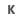 Altını çizerKalın YaparÜstünü ÇizerRenklendirir.10)  Powerpoint programında yandaki simge ne işe yaramaktadır?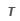 Eğik (İtalik) YaparKalın YaparÜstünü ÇizerRenklendirir.11)  Powerpoint programında yandaki simge ne işe yaramaktadır?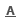 Altını çizerKalın YaparÜstünü ÇizerRenklendirir.Başarılar.Cem TÜREBilişim Teknolojileri Öğretmeni